											      Załącznik nr 1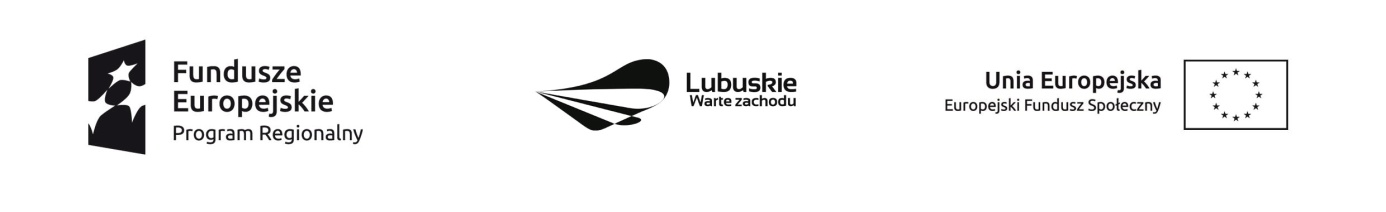 					      do Zapytania ofertowego nr 1/IZ/2020Formularz ofertowy……………………………. (nazwa i adres Oferenta)Ja (My), niżej podpisany/-a(ni):…………………………………………………….…………………………………………….............…...…………………Uprzedzony/-a o odpowiedzialności za składanie fałszywych oświadczeń w celu uzyskania korzyści majątkowych niniejszym składam/y ofertę zgodną z zapytaniem ofertowym nr 1/IZ/2020  i oświadczam/y, iż: - Zapoznałem/am/liśmy się z warunkami zawartymi w Zapytaniu ofertowym nr 1/IZ/2020 i nie wnoszę/simy do nich żadnych zastrzeżeń, będąc w pełni związanym/i zawartymi w nim postanowieniami i zasadami;- Oświadczam/-y, że wyrażam/-y zgodę na przetwarzanie moich danych osobowych, udostępnionych  w złożonych przeze mnie dokumentach w ofercie w odpowiedzi na niniejsze zapytanie ofertowe dla potrzeb niezbędnych do realizacji procesu przeprowadzenia wyboru wykonawcy, zgodnie z ustawą o ochronie danych osobowych             (Dz. U. z 2019 r. , poz.1781); - Oferuję/-my wykonanie zamówienia za następującą stawkę godzinową w zł:Kryterium nr 1 – Cena oferty-Oświadczam/y że cena podana w ofercie obejmuje wszystkie koszty i składniki związane z wykonaniem przedmiotu zamówienia.- Posiadam/-y wiedzę i doświadczenie w zakresie usług psychoterapeuty lub dysponuję osobą, która będzie realizować usługi psychoterapeutyczne, posiada minimum 6-miesięczne doświadczenie w pracy psychoterapeuty, odpowiednie wykształcenie (wskazać doświadczenie w miesiącach lub latach):	Kryterium nr 2 – Doświadczenie, potwierdzone złożonymi dokumentami (wpisać udokumentowany okres doświadczenia w pracy psychoterapeuty)- W zakresie zamówienia prowadzę/nie prowadzę działalności gospodarczej. - W przypadku odpowiedzi twierdzącej Wykonawca podaje NIP i adres prowadzonej działalności gospodarczej: …………………………………………………………………………………………………………………………………….W przypadku wyboru oferty zobowiązuje/-my się do zawarcia umowy w miejscu i terminie wskazanym przez Zamawiającego.OFERTĘ niniejszą składam/-y na ………….. kolejno ponumerowanych stronach, oraz dołączam/-y do niej następujące dokumenty:  …….............................................................................................................................................................................  PsychoterapeutaStawka za godzinę nettoStawka za godzinę nettoStawka za godzinę bruttoStawka za godzinę brutto  PsychoterapeutaDoświadczenie w miesiącach lub w latachDoświadczenie w miesiącach lub w latach...........................................        ………......................................................................................               Miejscowość, data                        Czytelny podpis albo podpis i pieczątka z imieniem i nazwiskiem                                                        i pieczęć firmowa